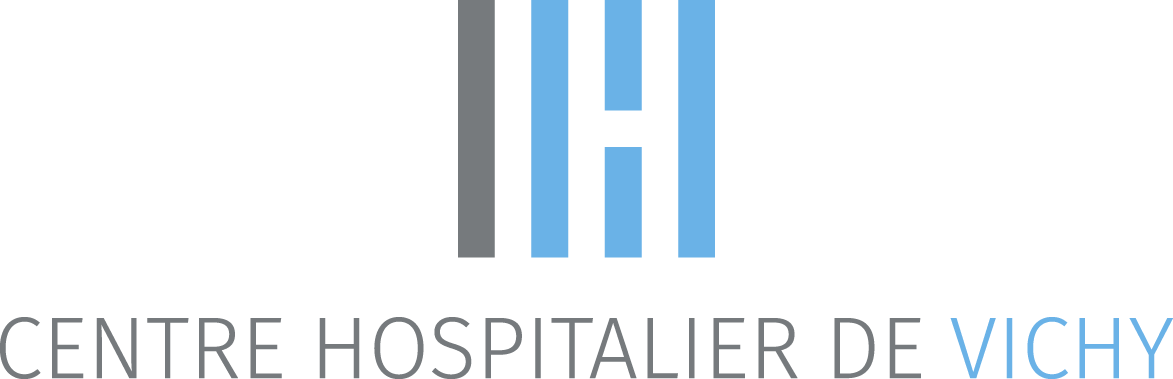 Nom / Prénom du médecin demandeur :Téléphone du médecin demandeur : Nom / Prénom du patient :Date de naissance du patient : Adresse du patient : Téléphone du patient :Estimation du degré d’urgence de l’avis par le médecin demandeur Urgent : merci de contacter le 04 70 97 22 13  (téléphone rouge néphrologie) ou à défaut joindre le médecin d’astreinte de néphrologie via le standard du CH de Vichy 04 70 97 33 33Dès que possible Non urgent  Motif :Insuffisance rénale chroniqueProtéinurieTrouble ioniqueLithiaseHypertension artérielleAutre, préciser : Antécédents du patient : Traitements en cours :Biologie : Créatinine µmol/L, eDFG selon CKD EPI ml/min/1,73 m2 (si possible, transmettre des résultats antérieurs pour juger du degré d’évolution de l’insuffisance rénale)protéinurie g/24h ou g/L avec créatinurie mmol/LECBU : hématurie ? Afin d’optimiser la prise en charge du patient, nous vous invitons, si possible, à réaliser préalablement à la consultation et à joindre à votre demande, une échographie rénale et un bilan biologique qui peut être le suivant : NFS, plaquettesIonogramme sanguin, urée, créatinine plasmatique, réserve alcalineCalcémie, phosphorémieVitamine D, PTHFerritine, coefficient saturation transferrineHbA1cB9Albumine, pré albumineAcide uriqueSur  urines des 24h : ionogramme urinaire, urée urinaire (pour bilan nutritionnel), protéinurie, créatinurie. ECBU Si recueil des 24h impossible, faire réaliser  sur échantillon d’urines : ionogramme urinaire, urée urinaire, protéinurie, créatinurieSi plus de 50 ans : Electrophorèse des protéines sériques et immunofixation sérique avec Electrophorèse des protéines urinaires et i mmunofixation urinaireSi MRC : sérologie hépatite B Formulaire à transmettre : Par FAX 04 70 97 33 12Ou par mail   maladies.meta@ch-vichy.fr 